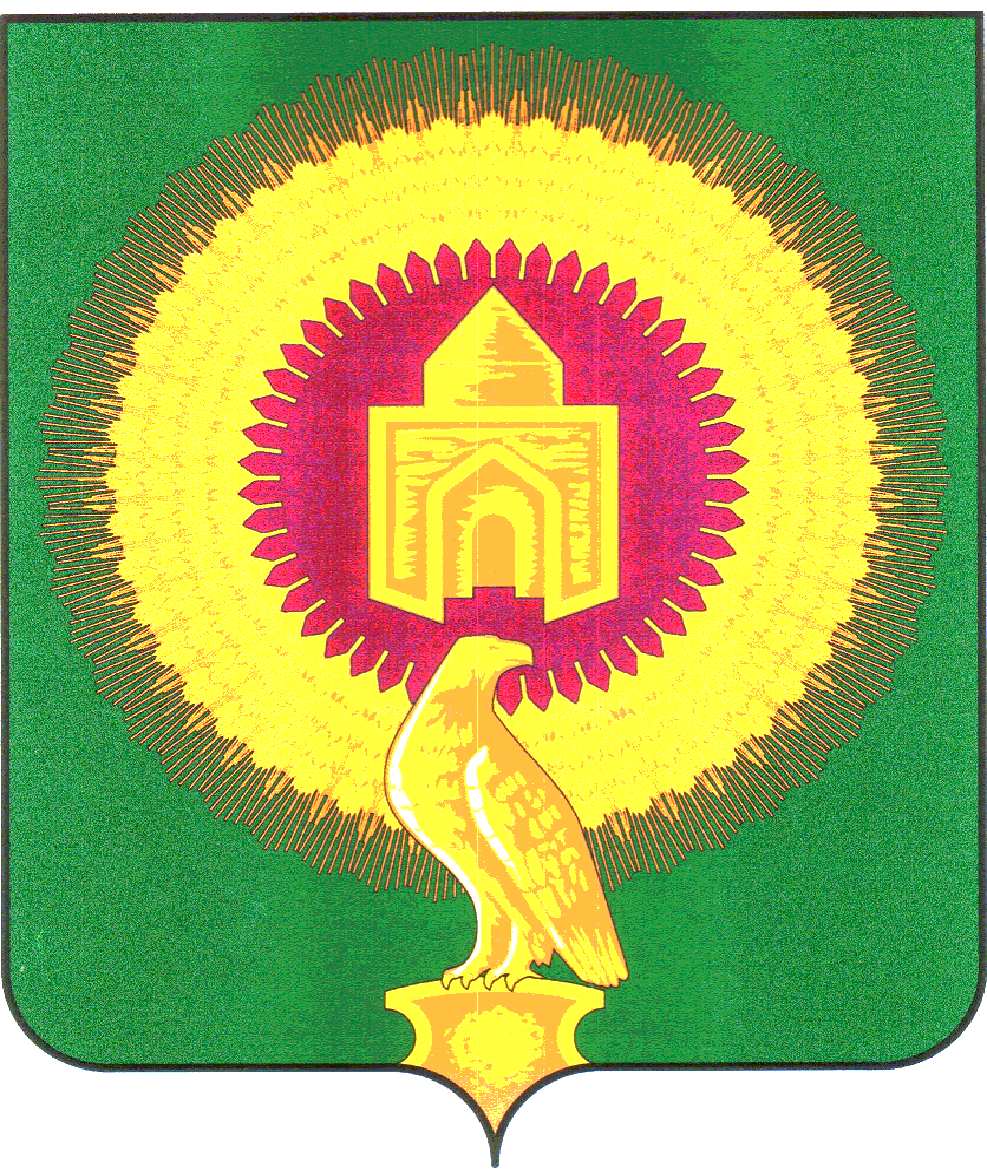 СОВЕТ ДЕПУТАТОВБОРОДИНОВСКОГО СЕЛЬСКОГО ПОСЕЛЕНИЯЧЕЛЯБИНСКОЙ ОБЛАСТИРЕШЕНИЕот 29 октября 2015 года                №  24                                 с.БородиновкаО внесении изменений и дополнений в бюджет Бородиновского сельского поселения на 2015 год 	Совет  депутатов Бородиновского сельского поселенияРЕШАЕТ:1.Внести в бюджет Бородиновского сельского поселения на 2015 год, принятый Решением Совета депутатов Бородиновского сельского  поселения от 16 декабря  2014 года  №29   следующие изменения(с изменениями от 16.04.2015г № 5,  №22)1) В ст.1п1пп1 слова «в сумме 9112,82 тыс.рублей» заменить «в сумме 9882,28 тыс.рублей, в том числе безвозмездные поступления от других бюджетов бюджетной системы Российской Федерации слова «в сумме 8099,12 тыс. рублей» заменить « в сумме 8868,58тыс.рублей»; 2)   в пункте 1пп2 слова «в сумме 9240,21 тыс. рублей.» заменить «в сумме 10009,67 тыс.руб.»3)дополнить слова «направление поступлений из источников внутреннего финансирования дефицита бюджета в сумме 127,39 тыс. руб. на расходы бюджета, в том числе: -направление изменения остатков средств местного бюджета на 1 января 2015 года в сумме 127,39 тыс. руб.1) приложение 4 изложить в новой редакции (приложение 1 к настоящему решению);2) приложение 6 изложить в новой редакции (приложение 2 к настоящему решению);2. Настоящее Решение вступает в силу со дня его подписания и обнародования.Глава Бородиновского сельского поселения                                                       С.И.МананниковПриложение №1 к решению Совета депутатов Бородиновского сельского поселения «О внесении изменений и дополнений в бюджет Бородиновского сельского поселения на 2015год и плановый период на 2016-2017годов» от 29 .10.2015 г. № 24                                                                                                                                                               Приложение №1 к решению Совета депутатов Бородиновского сельского поселения «О внесении изменений и дополнений в бюджет Бородиновского сельского поселения на 2015год и плановый период на 2016-2017годов» от29 .10.2015 г. №24                                                                                                                                                                                    Приложение 6                                               к   решению Совета депутатов Бородиновского сельского поселения «О бюджете Бородиновского сельского поселения на 2015 год и на плановый период 2016 и 2017 годов»от 16 декабря 2014 года № 29                                                                 Приложение 4                                                                 Приложение 4                                                                 Приложение 4                                               к   решению Совета депутатов Бородиновского сельского поселения «О бюджете Бородиновского сельского поселения на 2015 год и на плановый период 2016 и 2017 годов»от 16 декабря 2014 года № 29                                               к   решению Совета депутатов Бородиновского сельского поселения «О бюджете Бородиновского сельского поселения на 2015 год и на плановый период 2016 и 2017 годов»от 16 декабря 2014 года № 29                                               к   решению Совета депутатов Бородиновского сельского поселения «О бюджете Бородиновского сельского поселения на 2015 год и на плановый период 2016 и 2017 годов»от 16 декабря 2014 года № 29Распределение бюджетных ассигнований по разделам и подразделам, целевым Распределение бюджетных ассигнований по разделам и подразделам, целевым Распределение бюджетных ассигнований по разделам и подразделам, целевым Распределение бюджетных ассигнований по разделам и подразделам, целевым Распределение бюджетных ассигнований по разделам и подразделам, целевым Распределение бюджетных ассигнований по разделам и подразделам, целевым Распределение бюджетных ассигнований по разделам и подразделам, целевым Распределение бюджетных ассигнований по разделам и подразделам, целевым Распределение бюджетных ассигнований по разделам и подразделам, целевым статьям и группам видов расходов классификации расходов бюджета  Бородиновского статьям и группам видов расходов классификации расходов бюджета  Бородиновского статьям и группам видов расходов классификации расходов бюджета  Бородиновского статьям и группам видов расходов классификации расходов бюджета  Бородиновского статьям и группам видов расходов классификации расходов бюджета  Бородиновского статьям и группам видов расходов классификации расходов бюджета  Бородиновского статьям и группам видов расходов классификации расходов бюджета  Бородиновского статьям и группам видов расходов классификации расходов бюджета  Бородиновского статьям и группам видов расходов классификации расходов бюджета  Бородиновского сельского поселения на  2015  годысельского поселения на  2015  годысельского поселения на  2015  годысельского поселения на  2015  годысельского поселения на  2015  годысельского поселения на  2015  годысельского поселения на  2015  годысельского поселения на  2015  годысельского поселения на  2015  годы(тыс. руб.)РазделПодразделЦелевая статьяВид расходовНаименование2015 годРазделПодразделЦелевая статьяВид расходовНаименование2015 год0100ОБЩЕГОСУДАРСТВЕННЫЕ ВОПРОСЫ1794,110102Функционирование высшего должностного лица субъекта Российской Федерации и муниципального образования458,601020020000Руководство и управление в сфере установленных функций органов государственной власти субъектов Российской Федерации и органов местного самоуправления458,601020020300Глава муниципального образования458,601020020300121Расходы на выплаты персоналу в целях обеспечения выполнения функций государственными (муниципальными) органами, казенными учреждениями, органами управления государственными внебюджетными фондами458,60104Функционирование Правительства Российской Федерации, высших исполнительных органов государственной власти субъектов Российской Федерации, местных администраций840,0401040020000Рукоодство и управление в сфере установленных функций органов государственной власти субъектов Российской Федерации и органов местного самоуправления840,0501040020400Центральный аппарат839,2301040020400121Расходы на выплаты персоналу в целях обеспечения выполнения функций государственными (муниципальными) органами, казенными учреждениями, органами управления государственными внебюджетными фондами457,801040020400244Закупка товаров, работ и услуг для государственных (муниципальных) нужд381,1401040020400540Иные межбюджетные трансферты0,1701040020400852Уплата прочих налогов, сборов и иных платежей0,0001040020400853Уплата прочих налогов, сборов и иных платежей0,1101040028900Уплата налога на имущество, земельного и транспортного налога0,8201040028900851Иные бюджетные ассигнования0,820106Обеспечение деятельности финансовых, налоговых и таможенных органов и органов финансового (финансово-бюджетного) надзора399,5101060020000Руководство и управление в сфере установленных функций органов государственной власти субъектов Российской Федерации и органов местного самоуправления399,5101060020400Центральный аппарат399,5101060020400121Расходы на выплаты персоналу в целях обеспечения выполнения функций государственными (муниципальными) органами, казенными учреждениями, органами управления государственными внебюджетными фондами399,510107Обеспечение проведения выборов и референдумов15,2601070200002Проведение выборов в представительные органы11,6301070200002880Специальные расзоды11,6301070200003880Проведение референдумов3,630113Другие общегосударственные вопросы80,6901130900000Реализация государственной политики в области приватизации и управления государственной и муниципальной собственностью49,1901130900200Оценка недвижимости, признание прав и регулирование отношений по государственной и муниципальной собственности49,1901130900200851Иные бюджетные ассигнования49,1901137710000МП « информатизация Варненского района»20,0001137710000244Закупка товаров, работ и услуг для государственных (муниципальных) нужд20,0001137750000МП «Эффективное использование и распоряжением муниципального имуществом»11,5001137750000244Закупка товаров, работ и услуг для государственных (муниципальных) нужд11,500200НАЦИОНАЛЬНАЯ ОБОРОНА86,000203Мобилизационная и вневойсковая подготовка86,0002030010000Руководство и управление в сфере установленных функций86,0002030015118Осуществление полномочий по первичному воинскому учету на территориях, где отсутствуют военные комиссариаты86,0002030015118121Расходы на выплаты персоналу в целях обеспечения выполнения функций государственными (муниципальными) органами, казенными учреждениями, органами управления государственными внебюджетными фондами80,2002030015118244Закупка товаров, работ и услуг для государственных (муниципальных) нужд5,800400НАЦИОНАЛЬНАЯ ЭКОНОМИКА578,110409Дорожное хозяйство (дорожные фонды)578,1104097560000Муниципальные программы578,1104097560000МП " Содержание, ремонт и капитальный ремонт автомобильных дорог общего пользования Варненского муниципального 578,1104097560000244Закупка товаров, работ и услуг для государственных (муниципальных) нужд578,110502Коммунальное зхозяйство5000,000502614200Модернизация объектов коммунальной инфраструктуры5000,000502614200244Закупка товаров, работ и услуг для государственных (муниципальных) нужд5000,000500ЖИЛИЩНО-КОММУНАЛЬНОЕ ХОЗЯЙСТВО398,550503Благоустройство384,7705036000000Благоустройство287,5505036000100Уличное освещение263,0905036000100244Закупка товаров, работ и услуг для государственных (муниципальных) нужд263,0905036000400Содержание мест захоронения19,2605036000400244Закупка товаров, работ и услуг для государственных (муниципальных) нужд19,2605036000500244благоустройство5,205037700100МП «Комплексное развитие систем водоснабжения и водоотведения в Варненском муниципальном районе»111,0005037700100244Закупка товаров, работ и услуг для государственных (муниципальных) нужд111,000505Другие вопросы в области жилищно-коммунального хозяйства115,6305057700300Муниципальные программы84,9005057700300МП «Комплексное развитие объектов использования для утилизации твердых бытовых отходов в  Варненском муниципальном районе»84,9005057700300244Закупка товаров, работ и услуг для государственных (муниципальных) нужд84,9005057810000МП « Сохранение, использование, популяризация и охрана объектовкультурного наследия230,7305057810000244Закупка товаров, работ и услуг для государственных (муниципальных) нужд30,730800КУЛЬТУРА, КИНЕМАТОГРАФИЯ1851,930801Культура1851,9308014400000Учреждения культуры и мероприятия в сфере культуры и кинематографии1851,9308014409900Обеспечение деятельности  (оказание услуг) подведомственных казенных учреждений1851,9308014409901Обеспечение деятельности  (оказание услуг) подведомственных казенных учреждений за счет средств местного бюджета1851,9308014409901111Расходы на выплаты персоналу в целях обеспечения выполнения функций государственными (муниципальными) органами, казенными учреждениями, органами управления государственными внебюджетными фондами819,1408014409901244Закупка товаров, работ и услуг для государственных (муниципальных) нужд1032,791003Социальное обеспечение населения19,810035057560Осуществление мер социальной поддержки граждан19,810035057560321Пособия, компенсации и иные  соц.выплаты гражданам19,81100ФИЗИЧЕСКАЯ КУЛЬТУРА И СПОРТ165,551101Физическая культура165,5511017640000Муниципальные программы165,5511017640000МП "Развитие физической культуры и спорта в Варненском муниципальном районе на 2013-2015 гг"165,5511017640000244Закупка товаров, работ и услуг для государственных (муниципальных) нужд165,55Всего10009,67Ведомственная структура расходов бюджета Бородиновского сельского поселения на 2015 годВедомственная структура расходов бюджета Бородиновского сельского поселения на 2015 годВедомственная структура расходов бюджета Бородиновского сельского поселения на 2015 годВедомственная структура расходов бюджета Бородиновского сельского поселения на 2015 годВедомственная структура расходов бюджета Бородиновского сельского поселения на 2015 годВедомственная структура расходов бюджета Бородиновского сельского поселения на 2015 годВедомственная структура расходов бюджета Бородиновского сельского поселения на 2015 годВедомственная структура расходов бюджета Бородиновского сельского поселения на 2015 год(тыс. руб.)(тыс. руб.)НаименованиеМинРзПРЦСРВРСуммаСуммаНаименованиеМинРзПРЦСРВРСуммаСуммаАДМИНИСТРАЦИЯ БОРОДИНОВСКОГО СЕЛЬСКОГО ПОСЕЛЕНИЯ ВАРНЕНСКОГО МУНИЦИПАЛЬНОГО РАЙОНА ЧЕЛЯБИНСКОЙ ОБЛАСТИ8189240,219240,21ОБЩЕГОСУДАРСТВЕННЫЕ ВОПРОСЫ81801001333,531333,53Функционирование высшего должностного лица субъекта Российской Федерации и муниципального образования8180102458,6458,6Руководство и управление в сфере установленных функций органов государственной власти субъектов Российской Федерации и органов местного самоуправления81801020020000458,6458,6Глава муниципального образования81801020020300458,6458,6Расходы на выплаты персоналу в целях обеспечения выполнения функций государственными (муниципальными) органами, казенными учреждениями, органами управления государственными внебюджетными фондами81801020020300121458,6458,6Функционирование Правительства Российской Федерации, высших исполнительных органов государственной власти субъектов Российской Федерации, местных администраций8180104840,04840,04Рукоодство и управление в сфере установленных функций органов государственной власти субъектов Российской Федерации и органов местного самоуправления81801040020000840,04840,04Центральный аппарат81801040020400839,22839,22Расходы на выплаты персоналу в целях обеспечения выполнения функций государственными (муниципальными) органами, казенными учреждениями, органами управления государственными внебюджетными фондами81801040020400121457,8457,8Закупка товаров, работ и услуг для государственных (муниципальных) нужд81801040020400244381,15381,15Иные межбюджетные трансферты818010400204005400,170,17Уплата прочих налогов, сборов и иных платежей818010400204008520,100,10Уплата налога на имущество, земельного и транспортного налога818010400289000,820,82Иные бюджетные ассигнования818010400289008510,820,82Обеспечение деятельности финансовых, налоговых и таможенных органов и органов финансового (финансово-бюджетного) надзора8180106399,51399,51Рукоодство и управление в сфере установленных функций органов государственной власти субъектов Российской Федерации и органов местного самоуправления81801060020000399,51399,51Центральный аппарат81801060020400399,51399,51Расходы на выплаты персоналу в целях обеспечения выполнения функций государственными (муниципальными) органами, казенными учреждениями, органами управления государственными внебюджетными фондами81801060020400121399,51399,51Обеспечение проведения выборов и референдумов818010715,2615,26Проведение выборов в представительные органы8180107020000288011,6311,63Проведение референдумов818010702000038803,633,63Другие общегосударственные вопросы818011380,6980,69Реализация государственной политики в области приватизации и управления государственной и муниципальной собственностью8180113090000049,1949,19Оценка недвижимости, признание прав и регулирование отношений по государственной и муниципальной собственности8180113090020049,1949,19Иные бюджетные ассигнования8180113090020085149,1949,19МП «Информатизация Варненского муниципального района на 2015г»8180113771000024420,020,0МП «Эффективное использование и распоряжение муниципальным имуществом»8180113775000024411,511,5НАЦИОНАЛЬНАЯ ОБОРОНА818020086,0086,00Мобилизационная и вневойсковая подготовка818020386,0086,00Руководство и управление в сфере установленных функций8180203001000086,0086,00Осуществление полномочий по первичному воинскому учету на территориях, где отсутствуют военные комиссариаты8180203001511886,0086,00Расходы на выплаты персоналу в целях обеспечения выполнения функций государственными (муниципальными) органами, казенными учреждениями, органами управления государственными внебюджетными фондами8180203001511812180,280,2Закупка товаров, работ и услуг для государственных (муниципальных) нужд818020300151182445,85,8НАЦИОНАЛЬНАЯ ЭКОНОМИКА8180400578,11578,11Дорожное хозяйство (дорожные фонды)8180409578,11578,11Муниципальные программы81804097560000578,11578,11МП " Содержание, ремонт и капитальный ремонт автомобильных дорог общего пользования Варненского муниципального района на 2012-2014гг"81804097560000578,11578,11Закупка товаров, работ и услуг для государственных (муниципальных) нужд81804097560000244578,11578,11Коммунальные услуги81805025000,005000,00Модернизация объектов коммунальной инфраструктуры818050261420005000,005000,00Закупка товаров, работ и услуг для государственных (муниципальных) нужд818050261420002445000,005000,00ЖИЛИЩНО-КОММУНАЛЬНОЕ ХОЗЯЙСТВО8180500384,77384,77Благоустройство8180503398,55398,55Благоустройство81805036000000287,55287,55Уличное освещение81805036000100263,09263,09Закупка товаров, работ и услуг для государственных (муниципальных) нужд81805036000100244263,09263,09благоустройство818050360005005,25,2Закупка товаров, работ и услуг для государственных (муниципальных) нужд818050360005002445,25,2Содержание мест захоронения8180503600040019,2619,26Закупка товаров, работ и услуг для государственных (муниципальных) нужд8180503600040024419,2619,26МП «Комплексное развитие систем водоснабжения и водоотведения в Варненском муниципальном районе»81805037700100111,00111,00Закупка товаров, работ и услуг для государственных (муниципальных) нужд81805037700100244111,00111,00Другие вопросы в области жилищно-коммунального хозяйства818050584,9084,90МП «Комплексное развитие объектов использования для утилизации твердых бытовых отходов в  Варненском муниципальном районе»8180505770030084,9084,90Закупка товаров, работ и услуг для государственных (муниципальных) нужд8180505770030024484,9084,90МП «Сохранение, использование, популяризация и охрана объектов культурного наследия»8180505781000024430,7430,74КУЛЬТУРА, КИНЕМАТОГРАФИЯ81808001851,931851,93Культура81808011851,931851,93Учреждения культуры и мероприятия в сфере культуры и кинематографии818080144000001851,931851,93Обеспечение деятельности  (оказание услуг) подведомственных казенных учреждений818080144099001851,931851,93Обеспечение деятельности  (оказание услуг) подведомственных казенных учреждений за счет средств местного бюджета818080144099011851,931851,93Расходы на выплаты персоналу в целях обеспечения выполнения функций государственными (муниципальными) органами, казенными учреждениями, органами управления государственными внебюджетными фондами81808014409901111819,14819,14Закупка товаров, работ и услуг для государственных (муниципальных) нужд818080144099012441032,791032,79Социальное обеспечение населения818100319,819,8Осуществление мер социальной поддержки граждан8181003505756019,819,8Пособия, компенсации, и иные социальные выплаты гражданам8181003505756032119,819,8ФИЗИЧЕСКАЯ КУЛЬТУРА И СПОРТ8181100165,55165,55Физическая культура8181101165,55165,55МП "Развитие физической культуры и спорта в Варненском муниципальном районе на 2013-2015 гг"81811017640000165,55165,55Закупка товаров, работ и услуг для государственных (муниципальных) нужд81811017640000244165,55165,55Всего10009,6710009,67